МУНИЦИПАЛЬНОЕ АВГУСТОВСКОЕ ПЕДАГОГИЧЕСКОЕ СОВЕЩАНИЕ                           Программа мастер-классовДата и время проведения: 28 августа 2017г.,  9:00.Площадка №1Место проведения: Муниципальное общеобразовательное учреждение  «Средняя школа №1».Площадка №2Место проведения: Муниципальное дошкольное образовательное учреждение «Детский сад №6 «Ленок».«Современные подходы к формированию социальной компетентности участников образовательного процесса». Мастер-класс «Интеграция работы специалистов ДОУ в организации познавательно-исследовательской деятельности дошкольников». Старший воспитатель Демидова В.А., музыкальный руководитель Мартьянова Е.Б. (МДОУ №6 «Ленок»).Мастер-класс «Тренинг как форма взаимодействия участников образовательного процесса». Учитель-логопед Богаткова Р.И. (МДОУ №6 «Ленок»).Мастер-класс «Использование инновационных средств социализации на примере работы с прозрачным мольбертом». Педагог-психолог Горденкова А.А. (МДОУ №6 «Ленок»).Мастер-класс «Применение степ-дорожек в практике работы семейного клуба физкультурно-оздоровительной направленности». Инструктор по физической культуре Кузьмина Т.В. (МДОУ №6 «Ленок»).Площадка №3Место проведения: Частное дошкольное образовательное учреждение  "Детский сад "Кораблик".«Вовлечение родителей в образовательную деятельность».        Воспитатель Бердникова Е.С. (ЧДОУ «Детский сад «Кораблик»).Мастер – класс «Сочиним музыку для осенней сказки».         Музыкальный руководитель Борисова М.А. (ЧДОУ «Детский сад «Кораблик»).Мастер – класс «Изготовление открытки к празднику с помощью технологии Айрис Фолдинг».         Воспитатель Павленко М.Н. (ЧДОУ «Детский сад «Кораблик»).«Синквейн - нетрадиционная технология развития речи детей».         Учитель – логопед Петрова Т.Н. (ЧДОУ «Детский сад «Кораблик»).Мастер – класс «Сделаем из фольги «Птицу Счастья».        Воспитатель  Сарычева Ю.В. (ЧДОУ «Детский сад «Кораблик»).Мастер – класс «Развитие двигательной инициативы на основе открытого задания ».         Инструктор по физической культуре Соловьева Н.В. (ЧДОУ «Детский сад «Кораблик»).Мастер – класс «Использование карт Проппа в сочинении сказки дошкольниками».         Педагог – психолог  Устимова О.Г. (ЧДОУ «Детский сад «Кораблик»).Мастер – класс по технологии ТРИЗ для педагогов.         Воспитатель Шашкина А.В. (ЧДОУ «Детский сад «Кораблик»).Мастер – класс «Технология «Хор рук» в развитии чувства ритма».        Музыкальный руководитель Велга Е.В. (ЧДОУ «Детский сад «Кораблик»).МУНИЦИПАЛЬНОЕ АВГУСТОВСКОЕ ПЕДАГОГИЧЕСКОЕ СОВЕЩАНИЕ«Федеральные государственные стандарты дошкольного, общего образования и детей с ограниченными возможностями здоровья как гарантия сохранения единого образовательного пространства и получения качественного образования»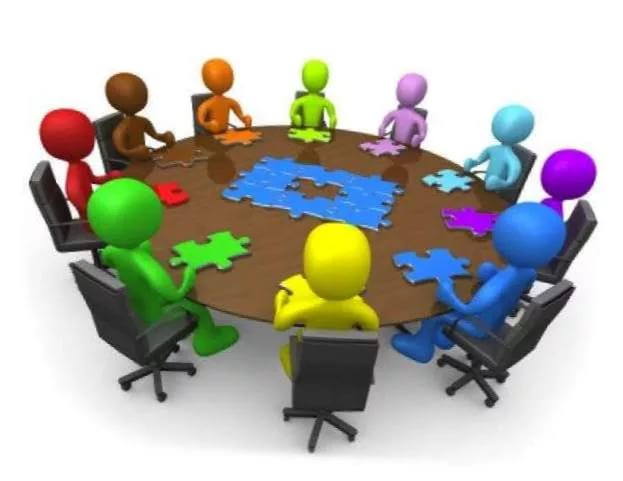 Гаврилов-Ям, 2017 «Проектирование урока на основе со-бытийного подхода». Учитель химии, зам директора  Зубеева О.В. (Средняя школа №1).   Каб. №22 « Занятие курса внеурочной деятельности с применением со-бытийного подхода». Учитель математики  Финогеева И.Б. (Средняя школа №1). Каб. №14 «Дискуссия как средство формирования социально-коммуникативной компетенции учащихся».  Учитель русского языка и литературы Егоричева Т.А. (МОУ СШ №6). Каб. №24 «Обучение дискуссии в начальной школе в рамках курса риторики». Учитель начальных классов Корсакова Е.Н. (МОУ СШ №6). Каб. №10 « Формирование семейных ценностей на уроках истории через историческую личность».  Учитель истории Киселев С.И. (МОУ СШ №3 г. Гаврилов-Яма). Каб. №1 «Нестандартные формы работы с родителями».  Учитель начальных классов, зам. директора  Петрова О.А. (МОУ СШ №3 г. Гаврилов-Яма). Каб. №2 Мастер-класс для учителей физической культуры и ОБЖ. Учитель физической культуры Рубцов Д.В. (МОУ СШ №3 г. Гаврилов-Яма). Каб. №3 «Технология создания специальных индивидуальных программ развития детей с ОВЗ». Учитель начальных классов Оконечникова Ж.А., зам. директора Аксенова Е.И. (МОБУ СШ №2). Каб. №9 «Роль тьютора в организации внеурочной деятельности».     Зам. директора по воспитательной работе Широкова Е.В. (МОУ Великосельская СШ). Каб. №25 «Технология формирования УУД».  Методист Резвецов Д.Б. (МУ ДПО «ИМЦ»). Каб. №13